L.D.C.E./STS/       /                                                            Date:          /            /BONAFIDE CERTIFICATEThis is to certify that Mr. /Ms……………………………………………….. His Enrollment No. ……………………................................  is a bonafide student of this Institute studying in BE/ME/PDDC/MCA Sem. …………Branch ………………………..  During the year ………………And other details related to him are as below:                                                                                                           PRINCIPAL                                                                                       L.D.COLLEGE OF ENGINEERING                                                                                                        AHMEDABAD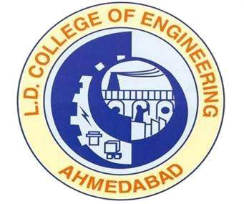 L.D.College of Engineering,Ahmedabad-380015एल.डी.कोलेज ऑफ़ इंजीनियरिंग, अहमदाबाद–३८००१५લા.દ.ઈજનેરી  મહાવિદ્યાલય,અમદાવાદ-૩૮૦૦૧૫Phone:079-26306752 (Office), 26303190Email: ldce-abad-dte@gujarat.gov.in Website: www.ldce.ac.in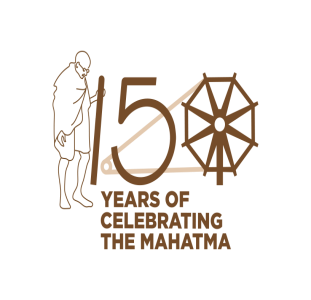 ENROLLMENT NO.………………………………….PHOTOGRAPHROLL NO.PHOTOGRAPHPRESENT ADDRESSPHOTOGRAPHPERMANENT ADDRESSSIGNATURECONTACT NO.SIGNATURE